annual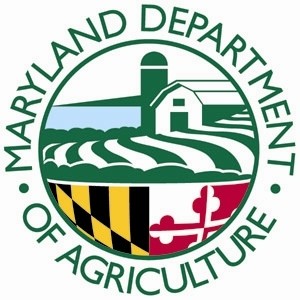 SCBGP Performance ReportAnnual Performance Reports need to illustrate the progress being made toward the completion of your Specialty Crop Block Grant project within the grant agreement. If you have any questions, please contact Karen Fedor at Karen.fedor@maryland.gov.Project InformationProject ReportPerformance NarrativeActivities PerformedAddress the below sections as they relate to this reporting period.AccomplishmentsEstimate the Total Percentage (%) of Work Completed on the Project	%List your accomplishments or activities for this period of performance, and indicate how these accomplishments assist in the fulfillment of your project’s objective(s), identifying the specific objective(s) from the Accepted Project Proposal.Challenges and DevelopmentsProvide any challenges to the completion of your project or any positive developments outside of the project’s original intent that you experienced during this reporting period. If those challenges or developments resulted or will result in corrective actions and/or changes to the project, include those in the space below.Outcome and Indicator Results to DatePlease list the Outcomes and Indicators you selected in your accepted project proposal, and identify the quantifiable results, along with an update on their progress. It is understood that the results may not yet be final at the time that this report is submitted; however, please provide an update on the progress to date. Discussion of activities performed (If Needed)Provide any additional information that has not already been covered by Accomplishments, Challenges, and/or Outcomes sections.  This section is not required. Upcoming ActivitiesDescribe activities you plan to complete during the next reporting period.Project Expenditures to DateExpendituresDiscussion of expendituresFor 1st Annual Reports if this amount is less than 30 percent and for 2nd Annual Reports if this amount is less than 60 percent, include a statement explaining how the grant funds will be expended and project activities completed as planned by the end date on the grant agreement. Project MATCH to DateDo not commingle non-federal funds with federal funds in the report. Program Income (if applicable)Project TitleRecipient Organization Name:Grant Agreement Number:Recipient’s Project ContactRecipient’s Project ContactName:Phone:Email:Annual Report Type:Reporting Period:Start Date:End Date:#Accomplishment/ActivityRelevance to Objective1234#Challenge or DevelopmentCorrective Action or Project Change1234#Outcome/IndicatorQuantifiable Results1234#ActivityAnticipated Completion1234Cost CategoryAmount Approved in BudgetActual Federal Expenditures(Federal Funds ONLY)PersonnelFringe BenefitsTravelEquipmentSuppliesContractualOtherDirect Costs Sub-TotalIndirect CostsTotal Federal CostsCost CategoryAmount Submitted in BudgetActual Match Expenditures(Match Funds ONLY)PersonnelFringe BenefitsTravelEquipmentSuppliesContractualOtherTotal Match Source/Nature (i.e., registration fees)Amount Approved in BudgetActual Amount EarnedTotal Program Income EarnedUse of Program IncomeDescribe how the earned program income was used to further the objectives of this project.